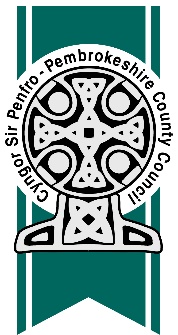 Highways and transport Traffic and Highways Minor Works Fund Application Form 2023-24Works proposal title:Contact name:City, Town or Community Council:Date:Contact details:Project Identification(please tick)FootwaysPassing baysTraffic calming measuresBus stop improvementsMinor Carriageway improvements (i.e. widening) Public realm improvements Minor junction improvementsOther (please write in)Please provide a detailed description of the scheme and any issues that the scheme is trying to address. (i.e. lack of pedestrian or active travel links, improve traffic flow, widen carriageway) (please write in)What options have you considered, and which is the most appropriate for this issue? (please write in)Have you undertaken any consultation on this issue within your constituency? Yes, we have undertaken consultationNo, we have not undertaken any consultation          If yes, please describe and provide supporting evidence (please write in) State how the proposal supports Pembrokeshire County Council’s Corporate Objectives (2020-2021) to make Pembrokeshire economically competitive, productive and prosperous, a great place to visit, live and work. (please write in)Economically CompetitiveHow does the project meet the economically competitive corporate objective? (please write in)Productive & Prosperous How does the project encourage and productive and prosperous Pembrokeshire?  (please write in)A Great place to Visit, Live & WorkHow does the project contribute to ensuring Pembrokeshire is a great place to visit, live and work objective? (please write in)Cost of the scheme (maximum annual budget £170,000)Estimated Total Cost of Scheme £ Breakdown of Costings (if possible): (please write in)Identify land ownership and confirm there are no land issues with the proposal. Please provide land registry plans, where possible, and written consent for the proposed development of any land owners involved (please write in)Endorsement of the County Councillor (signature and date) Written support should be provided by the appropriate County Councillor for the scheme. (please write in)Other IssuesAny other detailed information that you believe should be provided in order to support this application (i.e., listed building information, environmental sensitivities). (please write in)Applicant DeclarationAll the information that we hold concerning you as an individual will be retained and processed by the Minor Works Fund Team strictly in accordance with the provisions of the General Data Protection Regulation 2016, as set out in our Fair Processing Notice. A full version of this Notice can be viewed at Pembrokeshire Privacy Promise, alternatively a paper copy can be provided upon request. I/we hereby apply for pre application advice as described in this form and the accompanying plans/drawings and additional information. I confirm that, to the best of my knowledge, any facts stated are true and accurate and any opinions given are the genuine opinions of the persons giving them. Signature:	Print Name:	Date: 	All completed forms and supporting material should be emailed to:minorworksfund@pembrokeshire.gov.uk